ExamView® Assessment Suite is a trademark of eInstruction Corporation, which was not involved in the production of, and does not endorse, this product.Project Imagine Planning Template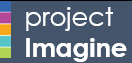 Project Imagine Planning TemplateProject Imagine Planning TemplateNotes: Notes: Notes: Standards: Standards: Standards: Module Name:Teacher Resources (print Teacher’s Edition [TE] or online under Teacher Resources):Lesson Plan and AnswersModule at a GlanceSources at a GlanceStudent WorksheetsModule Name:Teacher Resources (print Teacher’s Edition [TE] or online under Teacher Resources):Lesson Plan and AnswersModule at a GlanceSources at a GlanceStudent WorksheetsModule Name:Teacher Resources (print Teacher’s Edition [TE] or online under Teacher Resources):Lesson Plan and AnswersModule at a GlanceSources at a GlanceStudent WorksheetsProject (Optional Project-Based Learning Inquiry)Project (Optional Project-Based Learning Inquiry)Project (Optional Project-Based Learning Inquiry)Student Project InstructionsSample ProjectStudent Project InstructionsSample ProjectStudent Project InstructionsSample Project    Launch It!    Launch It!    Launch It!Set the Scene Video Guiding Questions Timeline/MapSet the Scene Video Guiding Questions Timeline/MapProvide Background Background Reading (reading passage) Guiding Questions to check comprehension Focus on Perspectives Connect to Today: Enduring Understandings and Essential Questions (TE Lesson Plan)Explore It!Explore It!Explore It!        Immersive Activities                                                          Notes        Immersive Activities                                                          Notes        Immersive Activities                                                          NotesActivate Your Classroom (optional extension activities found in TE Lesson Plan) Active Classroom Connections to Today Focus on Perspectives Focus on Empathy Focus on Continuity Civic Action: Connections to TodayActivate Your Classroom (optional extension activities found in TE Lesson Plan) Active Classroom Connections to Today Focus on Perspectives Focus on Empathy Focus on Continuity Civic Action: Connections to TodayActivate Your Classroom (optional extension activities found in TE Lesson Plan) Active Classroom Connections to Today Focus on Perspectives Focus on Empathy Focus on Continuity Civic Action: Connections to TodayApply It!Apply It!Apply It!TE Lesson Plan Revisit Guiding Questions/Enduring Understandings Revisit Essential QuestionTE Lesson Plan Revisit Guiding Questions/Enduring Understandings Revisit Essential QuestionSummative Assessment Options Assign Civic Discussionor Assign Document-Based Writing Activity Reflect on the Module Reflect on the Module Reflect on the ModuleAdditional ResourcesAdditional ResourcesAdditional Resources Primary Source LibraryPrimary Source Analysis Worksheets Analyzing an Artifact Analyzing Artwork Analyzing an Interview Analyzing Literature Analyzing Music Analyzing a Photograph Analyzing a Political Cartoon Analyzing a Poster Analyzing a Speech Analyzing a Video Analyzing a Written DocumentPrimary Source Analysis Worksheets Analyzing an Artifact Analyzing Artwork Analyzing an Interview Analyzing Literature Analyzing Music Analyzing a Photograph Analyzing a Political Cartoon Analyzing a Poster Analyzing a Speech Analyzing a Video Analyzing a Written Document Primary Source LibraryPrimary Sources by ModuleModule: ________________________________ __________________________________________________________________________________________________________________Primary Sources by ModuleModule: ________________________________ __________________________________________________________________________________________________________________Core Program Integration PlanningCore Program Integration PlanningCore Program Integration PlanningNotes:Notes:Notes:Standards: Standards: Standards: Planning MaterialsPlanning MaterialsPlanning MaterialsCore ProgramTeacher Support: Topic OrganizerLesson Plans___________________________Project ImagineCorrelation Guide (TE22)Module at a Glance: Module Integration Guide (located in TE at the start of each module or online under Teacher Resources)Sources at a Glance (located in TE at the start of each module or online under Teacher Resources)Module Lesson PlanProject ImagineCorrelation Guide (TE22)Module at a Glance: Module Integration Guide (located in TE at the start of each module or online under Teacher Resources)Sources at a Glance (located in TE at the start of each module or online under Teacher Resources)Module Lesson PlanNotes:Notes:Notes:Activities/ResourcesActivities/ResourcesActivities/ResourcesCore Program Connect:_______________________________________Synthesize:_______________________________________Demonstrate:_______________________________________Project ImagineProject (optional): __________________________Launch It!:_______________________________________Explore It!:_________________________________________________________________Apply It!:__________________________Project ImagineProject (optional): __________________________Launch It!:_______________________________________Explore It!:_________________________________________________________________Apply It!:__________________________Notes:Primary Source Analysis Worksheets Analyzing an Artifact Analyzing Artwork Analyzing an Interview Analyzing Literature Analyzing Music Analyzing a Photograph Analyzing a Political Cartoon Analyzing a Poster Analyzing a Speech Analyzing a Video Analyzing a Written DocumentPrimary Source Analysis Worksheets Analyzing an Artifact Analyzing Artwork Analyzing an Interview Analyzing Literature Analyzing Music Analyzing a Photograph Analyzing a Political Cartoon Analyzing a Poster Analyzing a Speech Analyzing a Video Analyzing a Written DocumentAssessment OptionsAssessment OptionsAssessment OptionsReview and AssessmentTopic TestTest BankExamView®Project-Based Learning Activity______________________Project-Based Learning InquiryCivic DiscussionDocument-Based Writing Activity____________________________________________Project-Based Learning InquiryCivic DiscussionDocument-Based Writing Activity____________________________________________Notes:Notes:Notes:Implementation Guidance (Optional)Implementation Guidance (Optional)Implementation Guidance (Optional)Day 1Day 1PacingDay 2Day 2Day 3Day 3Day 4Day 4Day 5Day 5